Ohmův zákon – řešeníPracovní list je určen pro studenty 2. stupně základních škol a jeho cílem je seznámit se s Ohmovým zákonem.Pokusy: Elektrický proud a Ohmův zákon_______________________________________________________Doplňte k fyzikální veličině její značku a jednotku:Jaká je funkce elektrického odporu?Elektrický odpor do určité míry zadržuje tok elektronů.Co měří voltmetr?odpornapětíproudDoplňte definici Ohmova zákona:Ohmův zákon vyjadřuje závislost proudu na napětí a odporu vodiče.Na síť o napětí 230 V je připojena žárovka s odporem 400 Ω. Jaký proud bude procházet žárovkou?	Žárovkou bude protékat proud o hodnotě 0,575 A. Co jsem se touto aktivitou naučil(a):………………………………………………………………………………………………………………………………………………………………………………………………………………………………………………………………………………………………………………………………………………………………………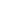 VeličinaZnačkaZákladní jednotkaproudIA (ampér)napětíUV (volt)odporRΩ (Ohm)